COLEGIO SANTA TERESITA – LA AMERICAGuía de Educación MusicalGrados: 1°A – 1°BProfesora: Hna.  Martha Cecilia Álzate Madrid“La nutrición del Espíritu, Como la del cuerpo, Debe ser sustanciosa.Los grandes maestros Te han provisto Abundantemente; Aliméntate con sus obras”.(Schumann)Apreciada mamá, papá o acudientesEsta explicación es para ustedesLos ejercicios para desarrollar destrezas motrices tienen los instrumentos corporales una ayuda muy valiosa para fomentar y practicar la habilidad en la coordinación de movimientos y, resultan de gran utilidad como preparación previa antes de ejecutar dichos ritmos con otros instrumentos.Escuchar obras e imitar al director de Orquesta es importante para que el estudiante pueda desarrollar la memoria auditiva y reconocer modelos idénticos o diferentes. La improvisación es, por lo tanto, una forma de explorar posibilidades que lleve al estudiante hacia la adquisición de nuevos conocimientos. Se trata de conseguir algo propio.“La Educación Auditiva” ofrece una gran contribución a la educación social, porque ayuda a conseguir, a superar el egocentrismo y, desarrolla la capacidad de escuchar a los demás.La audición comprende simultáneamente procesos en dos niveles, el de la inteligencia y el de la sensibilidad. Por una parte, un “oído educado”, receptivo, capaz de comunicarse puede apreciar altura, reconocer timbres, instrumentos, entre otros; pero al mismo tiempo ha de ser capaz de percibir sensaciones y sentimientos de acercarse a la obra musical con capacidad selectiva y critica.La orquesta es maravillosa e importante para trabajar con otros de forma conjunta y participativa formando parte de grupos interdisciplinarios e integrar esfuerzosNOTA: -En la obra de “Piccolo Saxo y compañía”, hacer un comentario acerca de lo que viste en el video, e identificar las tres familias de instrumentos.Familia CuerdaFamilia Viento Familia Percusión-En la audición del “extraordinario director de orquesta de 7 años “escucha y observa la belleza y el talento de un niño de tu misma edad.-Para que te diviertas un poco, organiza en tu pieza tu propia Orquesta. Los artistas pueden ser tus muñecas y peluches y tú la directora de esa linda Orquesta, el palito que usa el director para dirigir la orquesta se llama batuta. Tú puedes dirigirla con un lápiz o un palito cualquiera.Mamá los videos los encuentras el You tube, también debes hacer un video mi de 3 minutos de la actividad que tu hija realizo en casa, y me lo envías al correo marcecialmad@gmail.com este tema puede ser realizado en 4 horas de la clase.Link de la obra Piccolo Saxo y compañía https://www.youtube.com/watch?v=8E54y1S0WOYExtraordinario director de orquesta de 7 añoshttps://www.youtube.com/watch?v=sTsvW7SmsVs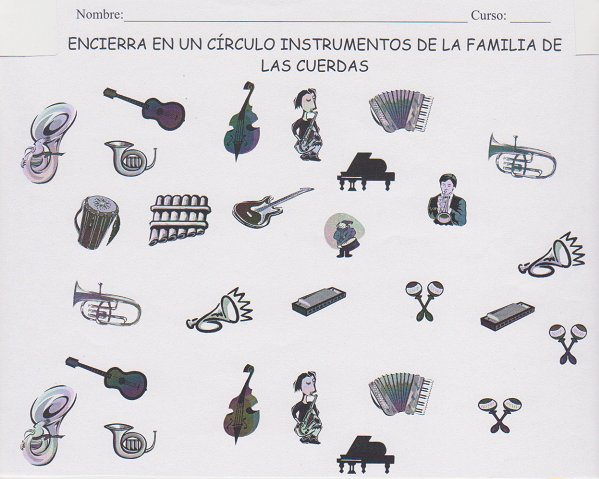 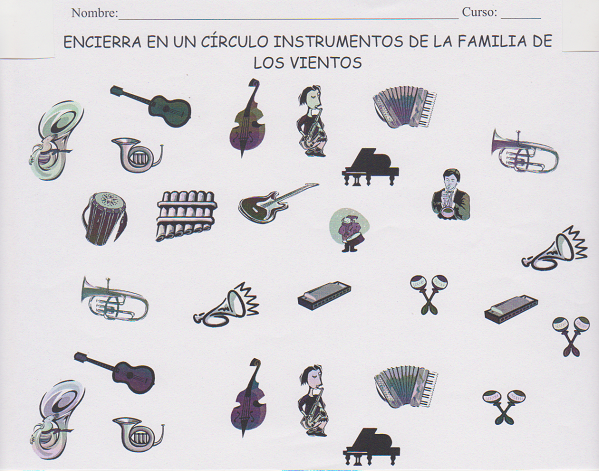 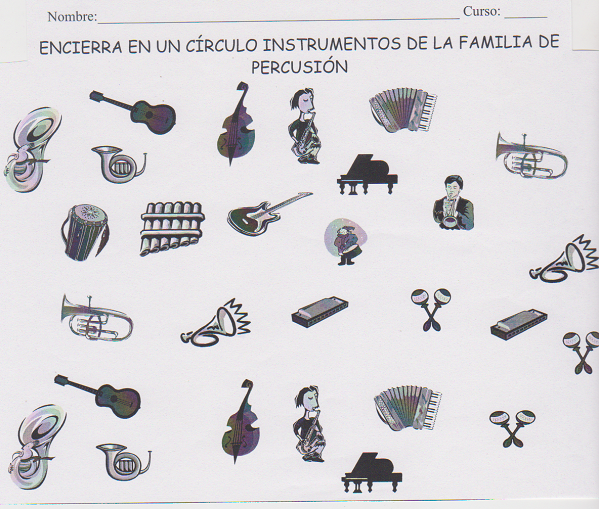 FECHAA     BFECHAA     BCLASE   A       BCLASE   A       BTEMADESEMPEÑOACTIVIDADES DE APRENDIZAJESISTEMA DE EVALUACIONSINTEIS DEL TEMAAPRENDIZAJES SIGNIFICATIVOS13-07-202027-07-202003-08-202010-08-20201314151614151617Los instrumen-tos dan vida al lenguaje musicalDescubre y reconoce los sonidos en los instrumentos que intervienen en la orquesta y los agrupa por familias (cuerda, viento y percusión)*Hacer silencio para captar ruidos dentro y fuera del lugar donde te encuentras*Ubicar objetos sonoros*Señalar el lugar de donde proviene cada voz que escuches*Recordar cuál fue el primer ejercicio y el último.*Hacer ejercicios con elementos sonoros de tu propio cuerpo. Voz palmas, rodillas, pies, castañeteos con tus dedos.*Escuchar la obra musical propuesta.*Realizar video de 3 minutosEn la evaluación se valorara la capacidad de inventiva, creatividad, la disposición para realizar las actividades propuestas. Todo esto se hará atreves del video enviado acerca de tus trabajos realizados en casa.*Desarrollo de la percepción.Ejercicios de atención, reconocimiento, localización, memoria y acoplamiento*Elementos sonoros del propio cuerpo: voz, palmas, rodillas, dedos de la mano.*Audición de Obras “Piccolo Saxo y compañía de Miguel Ángel orero”. -“Extraordinario director de Orquesta de 7 años”Mamá: tú debes hacer un comentario de lo que hizo tu hija en casa.Al finalizar las actividades debes mandarlas completas, y a tiempo